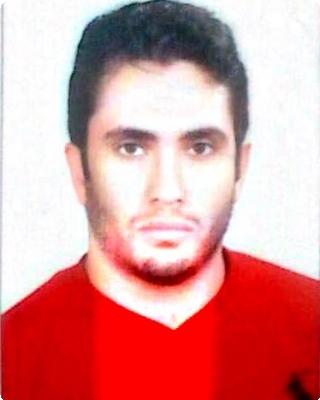 WORKEXPERIENCEABDELRAHMAN 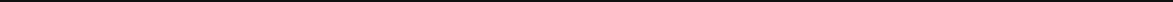 Mr.Fit Club	Jan 2010 — Aug 2012Personal TrainerAssisted 80 customers per month, with track record of helping 70% of clients reach goal within first month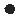 Designed personalized programs and nutritional plan for clients for optimal results Provided exceptional customer service, securing 40% of new clients through referralsChecked all gym equipment for proper use and functions, minimizing accidents or malfunctionsReceived “Best Personal Trainer” Award in 2011Intercontinental Hotel, Port Ghalib,	Aug 2012 — Sep 2013Marsa AlaamFitness TrainerTaught fitness class based on Body Combat to over 30 students per classInstructed clients on proper equipment use as well as exercises to be done at homeExceeded revenue targets by 20% within 3 monthsKempinski Soma Bay	Jan 2014 — Jul 2014Fitness TrainerGuide clients in safe exercise, taking into account individualized physical limitations.Devise and announce new classes and distribute guest passes to market the club. Consistently attain facility targets, including revenue goals and member retention rates.Lead clients and occasional groups of all ages through personal workouts and skill development training.Administer fitness assessments, which include the seven point skin-fold body fat measurements, blood pressure, and treadmill tests. Counsel clients on proper nutrition and exercise habits.Baazim Body Building	Oct 2014 — May 2017Fitness TrainerAssisted in the operation of a clean, friendly, and well maintained health club. Recorded training sessions and maintained package rates for each client. Helped older adults with weight training by setting up equipment and providing instructions.Encouraged clients to engage in group fitness classes and other activities in the gym to meet fitness goals and improve overall well being and health. Contributed to a 30% increase in sales for the personal training department.Provided exceptional customer service to members and guests throughout the club.Assisted with additional club responsibilities as needed.Designed injury rehabilitation programs.Ensured safe and effective use of equipment.ABDELRAHMAN	1Siva Marsa Allam	Aug 2017 — PresentGym TrainerSpecialized in one to one personal training, with older adults and post-rehab clients.Measured overall fitness by completing comprehensive evaluations and assessments.Designed innovative and customized training programs based on fitness goals. Worked with clients to improve their overall endurance, strength, flexibility and balance.Educated clients about the relationship between nutrition and fitness.QUALIFICATIONS	Training of Kung Fu TrainersTraining of Cross FitTraining of Emergency First ResponseTraining course in Hospitality.Training of International lives saving federation Egyptian diving & lifesaving fed.Weider academy of cultural training ( National Coach ).TRAINING	Power walkingSKILLS	Boxing courseCross fitSteeper exerciseTaybo exerciseStretching and yogaRehabilitation of injuriesWater gymnasticsTeaching swimmingMake Bodybuilding systemMake system of healthy foodSpilling exerciseTeaching fighting Kung Fu SandaEDUCATION	Faculty of Technology	2005 — 2007El Mahalla El KubraINTERESTS	Football, Swimming and ReadingABDELRAHMAN 	2E-mail:  abdelrahman.378095@2freemail.com Phone:  C/o 971503718643Dubai, United Arab Emirates